INDICAÇÃO Nº     /2021Ementa: Solicita a poda de árvore no Bairro Jardim América.Senhor Presidente.Senhores Vereadores:		          O Vereador ALÉCIO CAU, no uso de suas atribuições legais, requer nos termos regimentais, após aprovação em Plenário, que seja encaminhada ao Exma. Senhora Prefeita Municipal a seguinte indicação:Solicita que seja realizado poda de árvore na Rua Primo Zanella, 121 no Bairro Jardim América, conforme foto anexa a esta solicitação.Justificativa: Solicitação feita por munícipes a este Vereador.				                          Em exercício da função fiscalizadora atribuída pela Constituição Federal e Lei Orgânica de Valinhos a esse Vereador.				Valinhos, 29 de Março de 2021.             ALÉCIO CAU 
	           Vereador PDT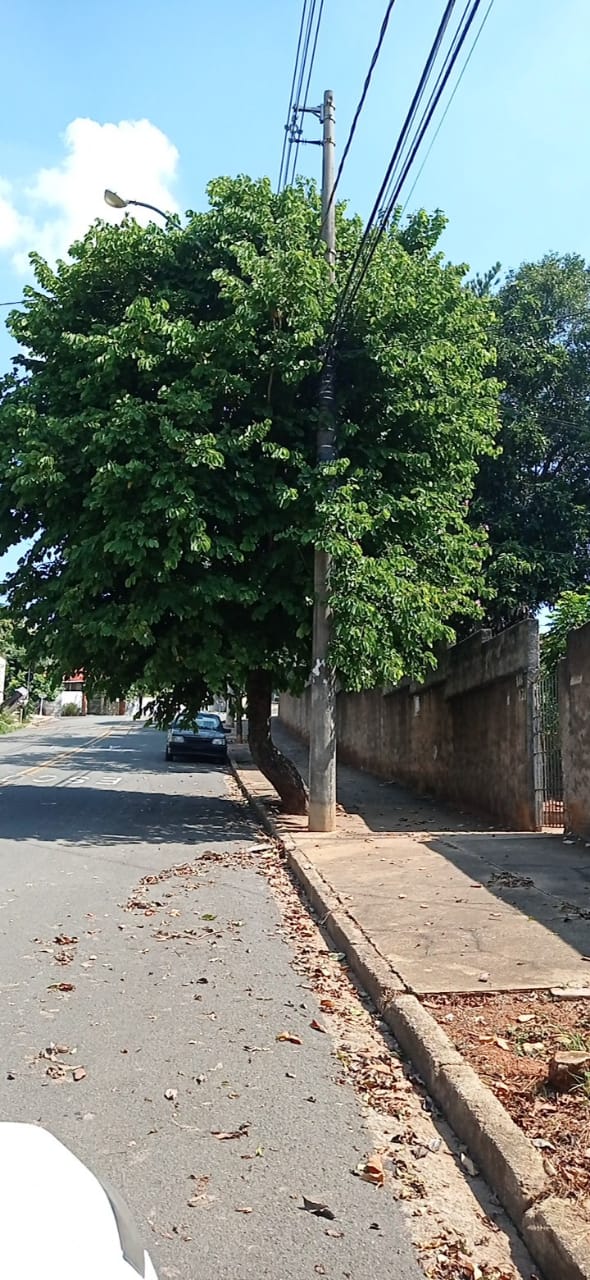 